FORMULARIO D – ALTA DE CUENTAANEXO I.aCENSO DE PRODUCTORESSolicitud de Alta de Entes(1) Para intervención exclusiva del Servicio Administrativo Financiero (S.A.F.)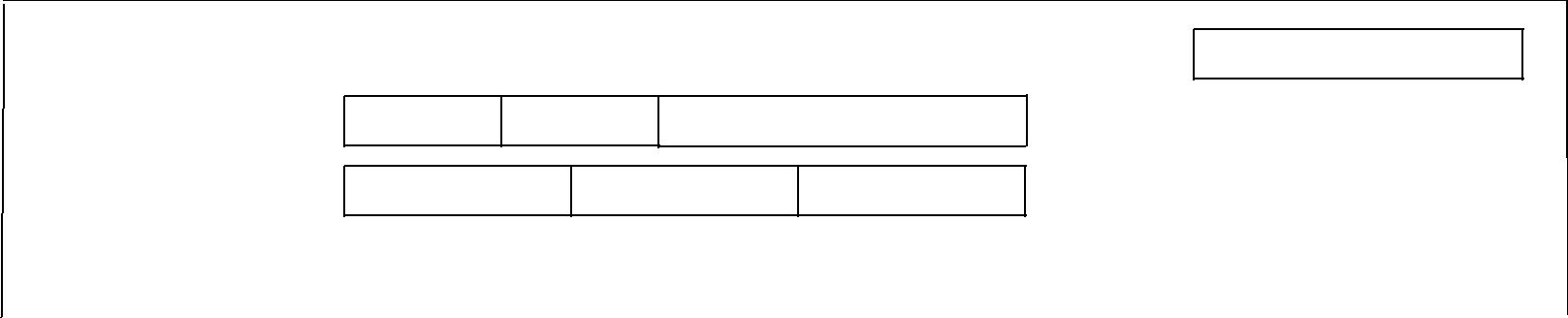 Entidad Emisora:Id. Comprobante:CENSO DE PRODUCTORES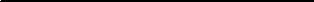 Actividad*:Sector:Sub Sector:Económica Primaria:Económica Secundaria 1:Económica Secundaria 2:CENSO DE PRODUCTORESCENSO DE PRODUCTORESTeléfono: ………………………Celular:  ……………………….Email: ………………………….FIRMA DEL SOLICITANTEACLARACIÓNTIPO Y NRO. DE DOCUMENTOFECHA Y SELLO DE RECEPCIÓN	….….../………/………       PARA USO EXCLUSIVO DEL SERVICO ADMINISTRATIVO FINANCIERO	FIRMA DEL RECEPTOR ………………………...………...……Aclaración………………………..………………………..FORMULARIO E – AUTORIZACIÓN ACREDITACIÓNANEXO IVCENSO DE PRODUCTORESAUTORIZACION DE ACREDITACION DE PAGOS DEL TESORO NACIONALEN CUENTA BANCARIA…………………………………….SEÑOR DIRECTOR GENERAL DE ADMINISTRACION DEL MINISTERIO DE AGRICULTURA, GANADERÍA Y PESCA El (los) que suscribe (n) (3)……………………………..………………………………….en mi (nuestro) carácter de (4)……………………………………, de (5)………….………………………, C.U.I.T. Nº (6)……………………….……., autoriza (mos) a que todo pago que deba realizar la TESORERIA GENERAL DE LA NACION, en cancelación de deudas a mi (nuestro) favor por cualquier concepto de Organismos incluidos dentro del Sistema de la Cuenta Única del Tesoro, sea efectuado en la cuenta bancaria que a continuación se detallaLa orden de transferencia de fondos a la cuenta arriba indicada, efectuada por la Tesorería General de la Nación dentro de los términos contractuales, extinguirá la obligación del deudor por todo concepto, teniendo validez todos los depósitos que allí se efectúen hasta tanto, cualquier cambio que opere en la misma, no sea notificado fehacientemente a ese Servicio Administrativo. El beneficiario exime al ESTADO NACIONAL de cualquier obligación derivada de la eventual mora que pudiera producirse como consecuencia de modificaciones sobre la cuenta bancaria.…………………………………………   (8)  Firma y Aclaración   <obligatorio>                                                                                                                                                                  ……………………………………………………….….                                                                                                                (9) Certificación bancaria <obligatorio> (1) Lugar y fecha de emisión// (2) Denominación del Organismo donde se presenta// (3) Apellido y Nombre del (de los) que autoriza (n) el depósito // (4)Carácter por el cual firma (n) (presidente, socio, propietario, etc) // (5)Razón Social//Denominación// (6)Número de CUIT Impositivo// (7) Tachar lo que no corresponda. Deberá indicarse el número que identifica al tipo de cuenta y el número de cuenta completo conforme la estructura de cuentas bancarias que opera la entidad financiera// (8) Firma y aclaración del titular //(9) Certificación bancaria de la firma del titular.Entidad de Proceso:Estado:Fecha Autorización:Fecha Autorización:Fecha Autorización:Fecha Autorización:Fecha Autorización:Fecha Autorización:Fecha Autorización:Fecha Ult. Actualiz.:Fecha Ult. Actualiz.:Fecha Ult. Actualiz.:Fecha Ult. Actualiz.:Fecha Ult. Actualiz.:Fecha Ult. Actualiz.:Fecha Ult. Actualiz.:Fecha Ult. Actualiz.:(2) Para completar por el interesado(2) Para completar por el interesado(2) Para completar por el interesado(2) Para completar por el interesado(2) Para completar por el interesado(2) Para completar por el interesado(2) Para completar por el interesado(2) Para completar por el interesado(2) Para completar por el interesado(2) Para completar por el interesado(2) Para completar por el interesado(2) Para completar por el interesado(2) Para completar por el interesado(2) Para completar por el interesado(2) Para completar por el interesado(2) Para completar por el interesado(2) Para completar por el interesado(2) Para completar por el interesado(2) Para completar por el interesado(2) Para completar por el interesado(2) Para completar por el interesado(2) Para completar por el interesado(2) Para completar por el interesadoClase:Clase:Cliente:Cliente:Cliente:Beneficiario:Beneficiario:Beneficiario:Beneficiario:Beneficiario:Beneficiario:Beneficiario:Banco:Banco:Banco:Banco:Banco:Nro. Ente:Nro. Ente:Nro. Ente:Nro. Ente:Clase:Clase:Cliente:Cliente:Cliente:Beneficiario:Beneficiario:Beneficiario:Beneficiario:Beneficiario:Beneficiario:Beneficiario:Banco:Banco:Banco:Banco:Banco:Nro. Ente:Nro. Ente:Nro. Ente:Nro. Ente:Tipo:Tipo:Tipo:Identificador:Identificador:Identificador:Identificador:Identificador:Identificador:Identificador:Identificador:Identificador:Documento:Documento:Documento:Documento:Documento:Documento:Documento:Documento:Documento:Personería:Personería:Personería:Personería:Tipo:Tipo:Tipo:Tipo:Tipo:Tipo:Tipo:Tipo:Tipo:Tipo:Tipo:Tipo:Personería:Personería:Personería:Personería:Tipo:Tipo:Tipo:Tipo:Tipo:Tipo:Tipo:Tipo:Tipo:Tipo:Tipo:Tipo:Origen:Origen:Origen:Código:Código:Código:Código:Código:Código:Código:Código:Número:Número:Número:Número:Origen:Origen:Origen:Código:Código:Código:Código:Código:Código:Código:Código:Número:Número:Número:Número:País:País:País:Cuit de Rel.:Cuit de Rel.:Cuit de Rel.:Cuit de Rel.:Cuit de Rel.:Cuit de Rel.:Cuit de Rel.:Cuit de Rel.:País:País:País:Cuit de Rel.:Cuit de Rel.:Cuit de Rel.:Cuit de Rel.:Cuit de Rel.:Cuit de Rel.:Cuit de Rel.:Cuit de Rel.:Denominación:Denominación:Denominación:Denominación:Denominación:Observaciones:Observaciones:Observaciones:Observaciones:Observaciones:Observaciones:Observaciones:Observaciones:Observaciones:Observaciones:CaracterísticasCaracterísticasCaracterísticasCaracterísticasCaracterísticasCaracterísticasCaracterísticasOrg.Org.Empleador:Empleador:Empleador:Empleador:Empleador:Empleador:SAF:SAF:SAF:SAF:CaracterísticasCaracterísticasCaracterísticasCaracterísticasCaracterísticasCaracterísticasCaracterísticasOficial:Oficial:Oficial:Empleador:Empleador:Empleador:Empleador:Empleador:Empleador:SAF:SAF:SAF:SAF:Fondo Rotatorio:Fondo Rotatorio:Fondo Rotatorio:Fondo Rotatorio:Fondo Rotatorio:Fondo Rotatorio:Org. Multilateral:Oficial:Oficial:Oficial:Fondo Rotatorio:Fondo Rotatorio:Fondo Rotatorio:Fondo Rotatorio:Fondo Rotatorio:Fondo Rotatorio:Org. Multilateral:Situación Impositiva*:Situación Impositiva*:Situación Impositiva*:Situación Impositiva*:Situación Impositiva*:Situación Impositiva*:Situación Impositiva*:Situación Impositiva*:Situación Impositiva*:Monotributo:Monotributo:Monotributo:Monotributo:Monotributo:Monotributo:Monotributo:Monotributo:Iva:Ganancias:Ganancias:Ganancias:Ganancias:Ganancias:Ganancias:Ganancias:Ingresos Brutos:Ingresos Brutos:Ingresos Brutos:Ingresos Brutos:Ingresos Brutos:Ingresos Brutos:Ingresos Brutos:Ingresos Brutos:Ingresos Brutos:Contacto*:Contacto*:Contacto*:Contacto*:Contacto*:Contacto*:Nombre:Nombre:Nombre:Teléfono:Teléfono:Teléfono:Teléfono:Teléfono:Teléfono:Teléfono:Celular:Celular:Celular:Celular:Celular:Celular:Celular:Celular:Fax:Fax:Fax:Fax:Fax:Mail:Mail:Mail:Web:Web:Web:Observaciones:Observaciones:Observaciones:Observaciones:Observaciones:Observaciones:Observaciones:Observaciones:Observaciones:Observaciones:Observaciones:Domicilio:Domicilio:Domicilio:Domicilio:Tipo:Tipo:Tipo:Tipo:Calle:Calle:Calle:Calle:Calle:Número:Número:Número:Piso:Piso:Piso:Piso:Piso:Piso:Dto:Dto:Dto:Dto:Dto:Dto:Dto:País:País:País:Provincia:Provincia:Provincia:Provincia:Provincia:Provincia:Provincia:Ciudad:Ciudad:Ciudad:Ciudad:Localidad:Localidad:Localidad:Localidad:Localidad:Localidad:Localidad:CP:CP:CP:CP:CP:CP:Nombre:Nombre:Nombre:Teléfono:Teléfono:Teléfono:Teléfono:Teléfono:Teléfono:Celular:Celular:Celular:Fax:Fax:Fax:Fax:Fax:Fax:Fax:Fax:Fax:Mail:Mail:Mail:Web:Web:Observaciones:Observaciones:Observaciones:Observaciones:Observaciones:Observaciones:Observaciones:Observaciones:Observaciones:Observaciones:Cuenta Bancaria**:Cuenta Bancaria**:Cuenta Bancaria**:Cuenta Bancaria**:Cuenta Bancaria**:Cuenta Bancaria**:Cuenta Bancaria**:Cuenta Bancaria**:Cuenta Bancaria**:Banco:Banco:Banco:Suc.:Suc.:Suc.:Suc.:Suc.:Cuenta N°:Cuenta N°:Cuenta N°:Cuenta N°:Tipo:Tipo:Moneda:Moneda:Moneda:Moneda:Moneda:Moneda:Ident.:Ident.:Ident.:N° Identificador:N° Identificador:N° Identificador:N° Identificador:N° Identificador:N° Identificador:Denominación:Denominación:Denominación:Denominación:(3) Exclusivo para agrupaciones de Empresas(3) Exclusivo para agrupaciones de Empresas(3) Exclusivo para agrupaciones de Empresas(3) Exclusivo para agrupaciones de Empresas(3) Exclusivo para agrupaciones de Empresas(3) Exclusivo para agrupaciones de Empresas(3) Exclusivo para agrupaciones de Empresas(3) Exclusivo para agrupaciones de Empresas(3) Exclusivo para agrupaciones de Empresas(3) Exclusivo para agrupaciones de Empresas(3) Exclusivo para agrupaciones de EmpresasAgrupación de Empresas:Agrupación de Empresas:Agrupación de Empresas:Agrupación de Empresas:Agrupación de Empresas:Agrupación de Empresas:Agrupación de Empresas:Agrupación de Empresas:Agrupación de Empresas:Agrupación de Empresas:Tipo:%:%:%:%:%:Entes:Entes:Entes:Nº EnteNº EnteNº EnteCUIT Participante:CUIT Participante:CUIT Participante:CUIT Participante:CUIT Participante:CUIT Participante:Denominación:Denominación:Denominación:Denominación:Denominación:Denominación:Denominación:Denominación:% Part.:% Part.:% Part.:% Part.:% Part.:% Rem.:% Rem.:% Rem.:% Rem.:% Rem.:% Rem.:(4) Información específica para entes clase banco(4) Información específica para entes clase banco(4) Información específica para entes clase banco(4) Información específica para entes clase banco(4) Información específica para entes clase banco(4) Información específica para entes clase banco(4) Información específica para entes clase banco(4) Información específica para entes clase banco(4) Información específica para entes clase banco(4) Información específica para entes clase banco(4) Información específica para entes clase banco(4) Información específica para entes clase banco(4) Información específica para entes clase bancoDatos Bancos:Datos Bancos:Datos Bancos:Datos Bancos:Datos Bancos:Datos Bancos:Datos Bancos:Datos Bancos:Identificación del Banco:Identificación del Banco:Identificación del Banco:Identificación del Banco:Identificación del Banco:Identificación del Banco:Identificación del Banco:Identificación del Banco:Identificación del Banco:Identificación del Banco:Agente CUT:Agente CUT:Agente CUT:Agente CUT:Agente CUT:Agente CUT:Cuenta Bancaria CUT:Cuenta Bancaria CUT:Cuenta Bancaria CUT:Cuenta Bancaria CUT:Cuenta Bancaria CUT:Cuenta Bancaria CUT:Cuenta Bancaria CUT:Cuenta Bancaria CUT:Cuenta Bancaria CUT:Cuenta Bancaria CUT:Cuenta Bancaria CUT:Cuenta Bancaria CUT:Cuenta Bancaria CUT:Cuenta Bancaria CUT:Cuenta Bancaria CUT:Cuenta Bancaria CUT:Banco:Banco:Banco:Suc.:Suc.:Cuenta:Cuenta:Cuenta:Cuenta:Tipo:Tipo:Moneda:   Ident.:Moneda:   Ident.:Moneda:   Ident.:Moneda:   Ident.:Moneda:   Ident.:Moneda:   Ident.:N° Identificador:N° Identificador:N° Identificador:N° Identificador:N° Identificador:N° Identificador:N° Identificador:N° Identificador:N° Identificador:N° Identificador:Denominación:Denominación:Denominación:Denominación:Denominación:Denominación:Denominación:Denominación:Denominación:Datos Sucursales:Sucursal:C. Matriz:Denominación:Denominación:Ident.:Nº de Identificador:Nº de Identificador:Nº de Identificador:Nº de Identificador:Domicilio:Tipo:Calle:Número:Piso:Dto.:Dto.:Dto.:Dto.:País:Provincia:Ciudad:Localidad:CP:CP:Nombre:Teléfono:Teléfono:Teléfono:Celular:Celular:Celular:Fax:Fax:Fax:Mail:Web:Web:Web:Observaciones:Observaciones:Observaciones:Observaciones:Observaciones:Observaciones:DATOS DE LA CUENTA BANCARIAUSO S.H.CUENTA CORRIENTE/ DE AHORRO: CODIGO y Nº (7)CBU DE LA CUENTAC.U.I.T    Nº                               TITULARIDADDENOMINACIONBANCO                                                               /  CUIT NºSUCURSAL                                                      /NºDOMICILIO